اسم الفعالية: نعطي من اجل الجميعالأهداف: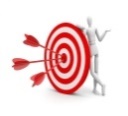 التعرف على القيمة للعطاء لدى المعطي، المتلقي والمجتمع.التعرف على معاني اخرى من العطاء.الشعور بأهمية قيمة العطاء لاستمرارية مجتمعنا الفئة المستهدَفة: 15-18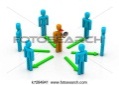 المدة الزمنية: 45 دقيقة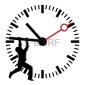 المواد اللازمة: الملحق 1 (كل جملة في صفحة)، الملحق 2 (من 6-7) حسب عدد المجموعات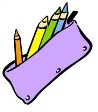 سير الفعالية: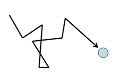 المرحلة الاولىيقوم المرشد بتوزيع اقوال عن العطاء ملحق 1 يقوم افراد المجموعة بقراءة الاقوال جميعها بعد ذلك يقوم كل مشترك باختيار قول واحد بحيث انه يوافق معه أكثر شيء ويقف بجانب هذه المقولة (ممنوع الوقوف بجانب مقولة التي اختاروها 5 اشخاص، يجب اختيار مقولة اخرى)يتقسم افراد المجموعة حسب ما تكون في المقولة، اذا بقي شخص واحد في مقولة يمكن ان ينضم الى اي مجموعة يريد.المرحلة الثانية: كل مجموعة تقوم بأخذ المقولة التي جمعتهم ومن ثم يتلقون الملحق 2 – بطاقات عمل للمجموعات ويجيبون عليهالمرحلة الثالثة:كل مجموعة تعرض على المجموعات الاخرى المثل التي تلقته والاستنتاجات التي توصلوا لها حول قيمة العطاء وحول الحكمة المعطاة  نقاش:لمن حسب رأيكم تعتبر قيمة العطاء مهمة؟ للمعطي؟ للمتلقي؟ ام للمجتمع؟هل يمكن ان يعيش الاشخاص بسعادة إذا لم يقوموا بالعطاء ولو بشيء صغير للأخرين؟هل يمكن ان يعيش الانسان بسعادة حتى دون ان يتلقى شيئا من الاخرين؟هل برأيكم قيمة العطاء هي طبع في الانسان ام ممكن اكتسابها؟برأيكم، هل على الشخص ان يجبر نفسه على العطاء على الرغم انه غير راضي وغير مقتنع بذلك؟ ما هو الاهم برأيكم، الدوافع للعطاء ام قيمة العطاء ومحتواه؟تلخيص:يقوم المرشد بتلخيص الفعالية عن طريق عرض الفيديو المرفق:https://www.youtube.com/watch?v=xvaDPOxXrUQ
" فيلم قصير: الحياة عطاء والعطاء حياة"هل أنتم من الاشخاص المستعدين للعطاء؟هل العطاء قيمة من قيمنا في اجيال؟كيف تساهم مجموعتنا الأجيالية في العطاء؟ من هم المعطاؤون ومن هم المتلقون؟كيف يتجاوب مجتمعنا مع عطاءنا في اجيال؟ملحق 1:العطاء مهنة الغني.العطاء شرف والأخذ ألم.أعط وأنفق والله يرزق.من أعطى وقت الحاجة كانت عطيته مضاعفة.أعط وستأخذ.يلتصق أريج الزهرة باليد التي تقدمها.لا قيمة لعطائك إن لم يكن جزءا من ذاتك.طريقة العطاء هي أفضل مما نعطي.بدل أن تعطي الفقير سمكة قدم له صنارة صيد.مثلما يعود النهر إلى البحر هكذا يعود عطاء الإنسان إليه.ليصمت من أعطى وليتكلم من أخذ.أعط ولا تذكر ما أعطيت.ملحق 2: بطاقات عمل مجموعاتاشرحوا قيمة العطاء حسب المقولة او الحكمة التي اخترتموها.هل ممكن التطرق الى العطاء بطرق اخرى؟ كيف؟لماذا اخترتم هذه الحكمة؟ما هي اهمية العطاء حسب رأيكم؟قوموا بكتابة فقرة التي تجيب على جميع هذه الاسئلة كي تقوموا بعرضها امام المجموعات الاخرى	